本例软、硬件配置：硬件：CX5140*1，EL2522*2，安川伺服 软件：TwinCAT2.2303具体实施步骤：在TwinCAT System Manager 中扫描完成后，在EL2522的Coe-Online中设置驱动器模式，一定要和伺服驱动器设置成一样（可以是方向脉冲，也可以是正反向脉冲，本次使用的是频率模式）！采用默认的基频率Base frequency 1------ 50000.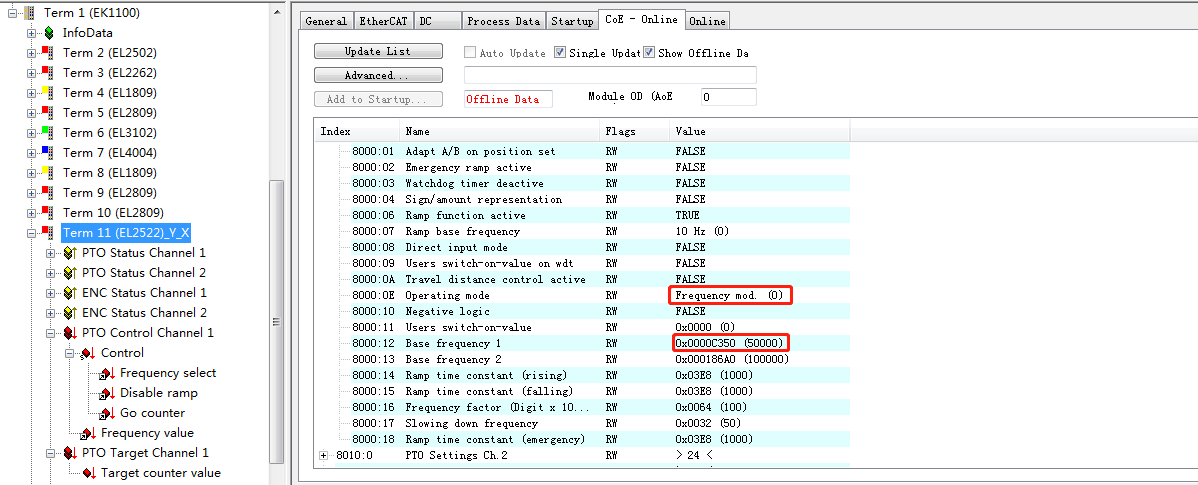 和CNC轴连接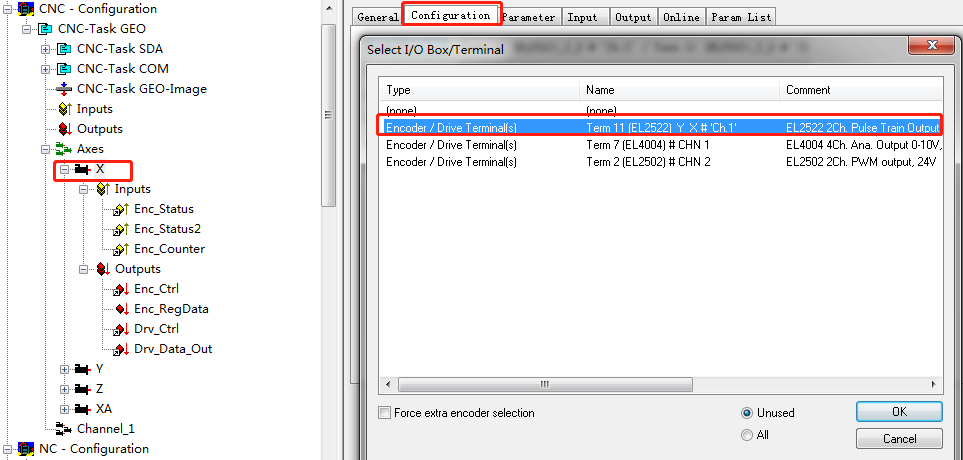 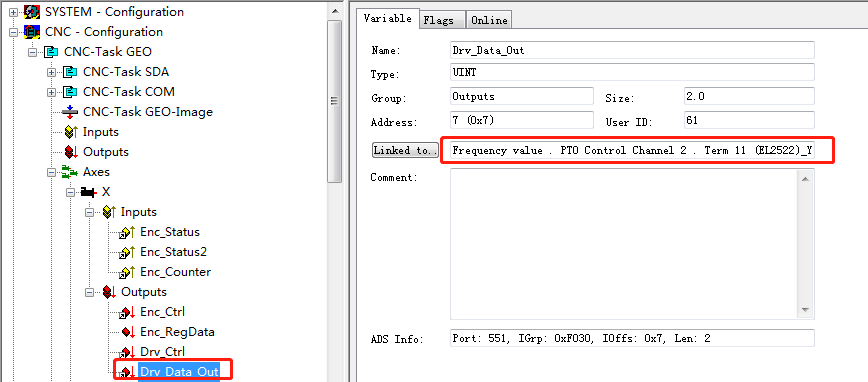 设置脉冲当量X轴安川伺服设置的是一圈20000脉冲、Xa 轴安川伺服设置的是一圈20000脉冲Y轴安川伺服设置的是一圈20000脉冲、Z轴安川伺服设置的是一圈10000脉冲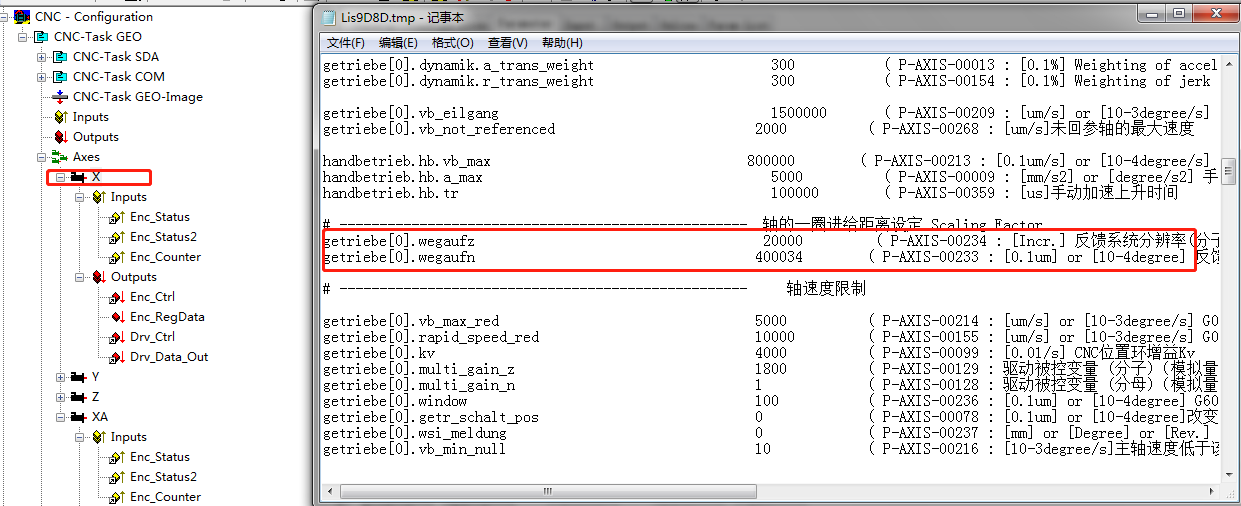 Z轴导程10mm-安川伺服设置的是一圈10000个脉冲 10/10000=0.001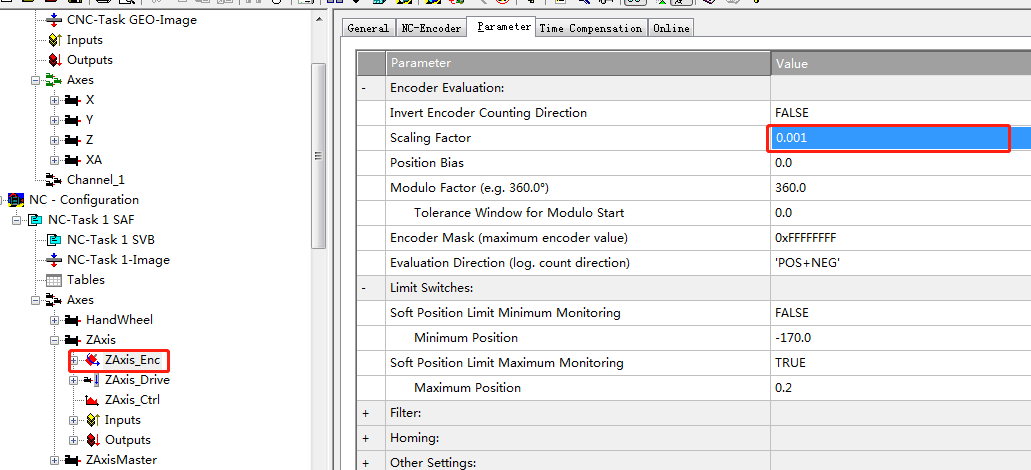 上使能CNC----- X轴、Y轴CNC上使能功能块HLI_SetAxisRelease不能直接上使能处理方法：pAc[nLogAxisNo]^.addr^.McControlLr_Data.MCControlBoolUnit_TorquePermission.X_Command	:= biAxisEnable;pAc[nLogAxisNo]^.addr^.McControlLr_Data.MCControlBoolUnit_ReleaseFeedhold.X_Command	:= biAxisEnable;pAc[nLogAxisNo]^.addr^.McControlLr_Data.MCControlBoolUnit_DriveOn.X_Command			:= biAxisEnable;NC----Z轴MC_Power OK回参CNC----- X轴、Y轴G74 X1 Y1 OKNCMC_Home –MC_DefaultHoming -----不能直接Ok		正向遇到原点开关停止，然后反向运动遇到原点开关不会停止处理方法：采用MC_home 的MC_DefaultHoming 、MC_direct 方式、MC_MoveAbsolute自己编写回参功能块回参作者：万品雷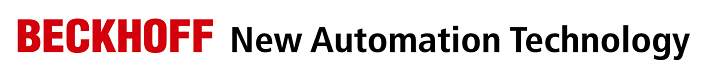 上海市静安区汶水路299弄-9-10号市北智汇园4号楼（200072）TEL: 021-66312666FAX: 021-66315696日期：2019/12/24上海市静安区汶水路299弄-9-10号市北智汇园4号楼（200072）TEL: 021-66312666FAX: 021-66315696版本：V1.0上海市静安区汶水路299弄-9-10号市北智汇园4号楼（200072）TEL: 021-66312666FAX: 021-66315696E_mail:pl.wan@beckhoff.com.cn上海市静安区汶水路299弄-9-10号市北智汇园4号楼（200072）TEL: 021-66312666FAX: 021-66315696CNC+EL2522+安川伺服+激光切割概  述本例使用CNC+EL2522输出增量型差分信号控制安川伺服！备  注关键字：CNC、EL2252、安川伺服、COE 、Process Data免责声明我们已对本文档描述的内容做测试。但是差错在所难免，无法保证绝对正确并完全满足您的使用需求。本文档的内容可能随时更新，也欢迎您提出改进建议。文档内容可能随时更新如有改动，恕不事先通知